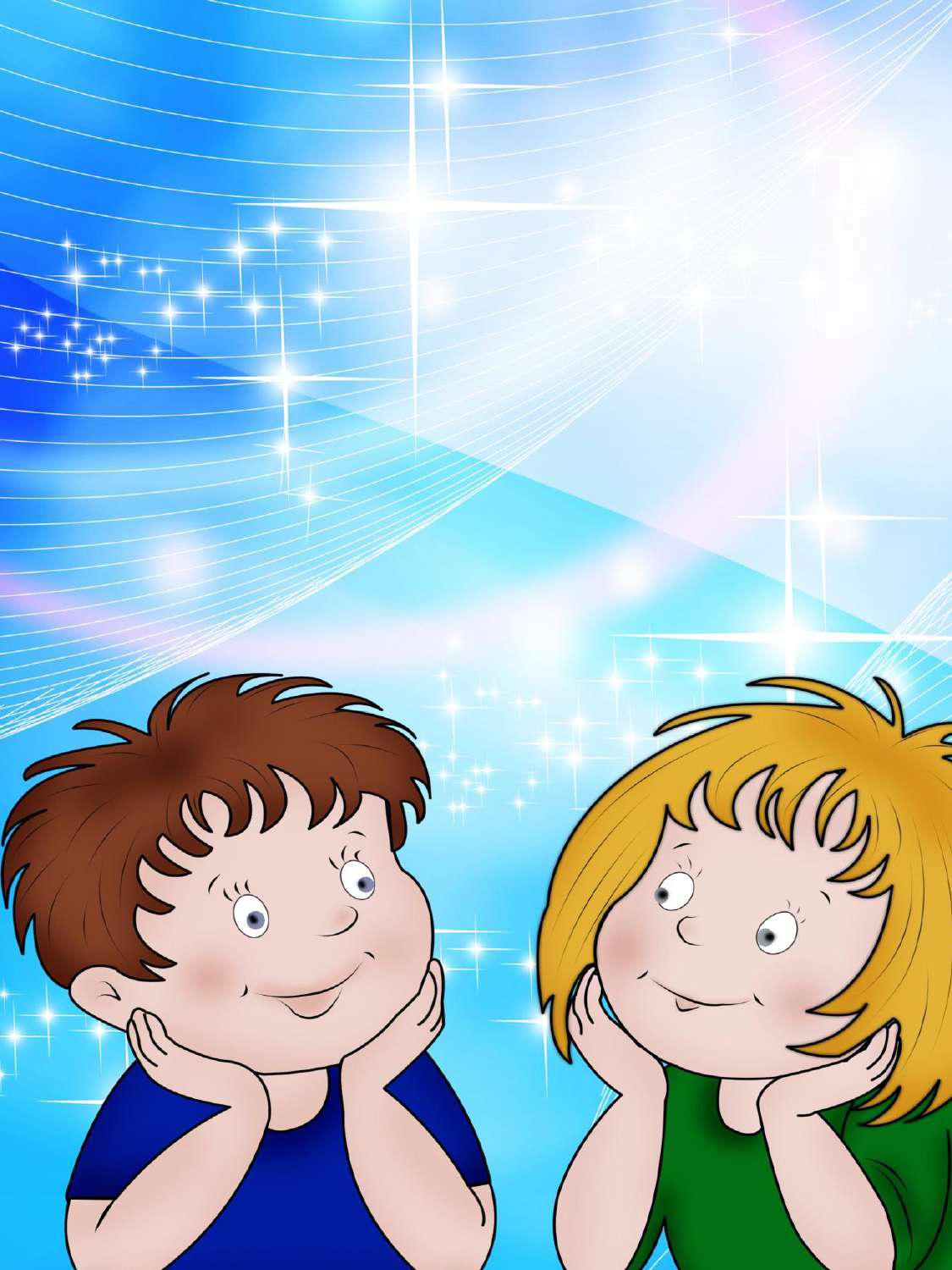 ПОЗНАВАТЕЛЬНЫЕБЕСЕДЫ ДЛЯ ДОШКОЛЯТ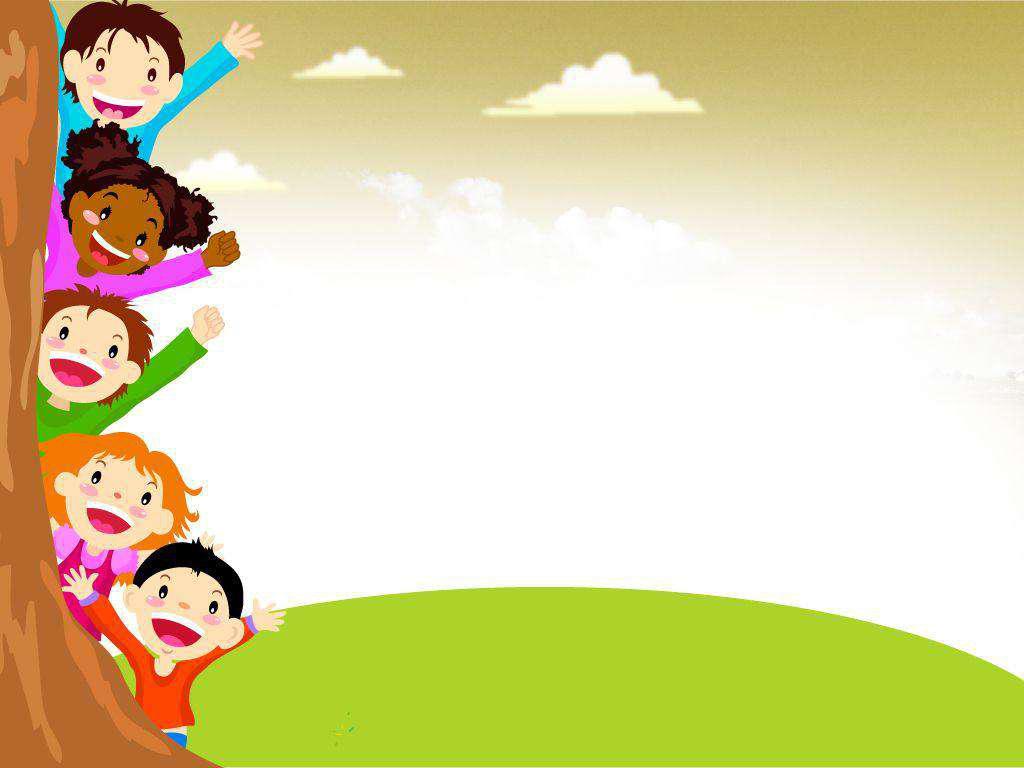 Уважаемые родители!Как часто наши маленькие почемучки задают нам вопросы, которые ставят нас в тупик: -Для чего нужна зарядка?-Чем важен сон?-Зачем чистить зубы?-Почему люди болеют?Казалось бы ответы очевидны, но не сразу найдешь, что ответить…Предлагаем вашему вниманию серию познавательных бесед с детьми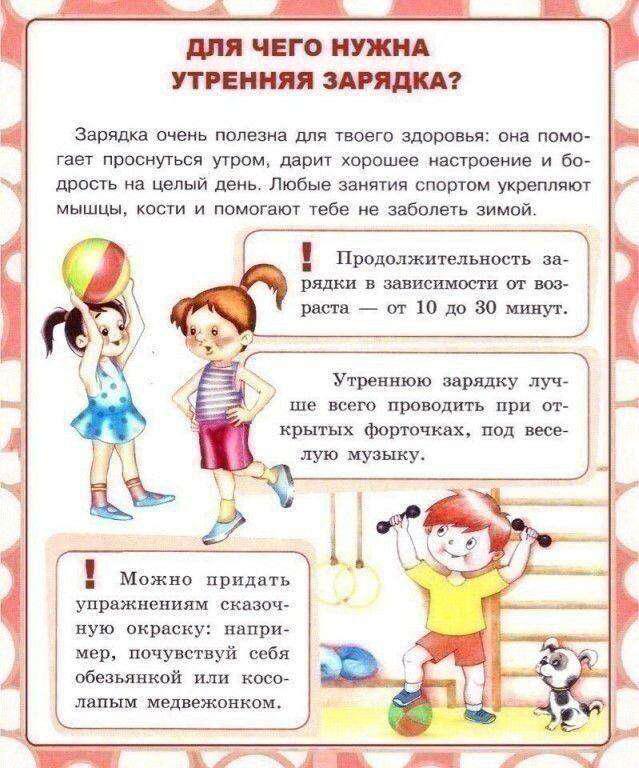 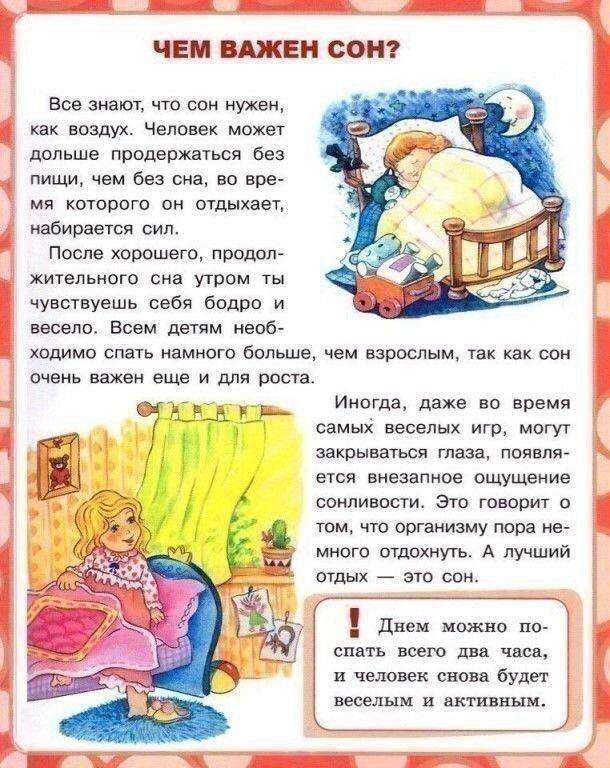 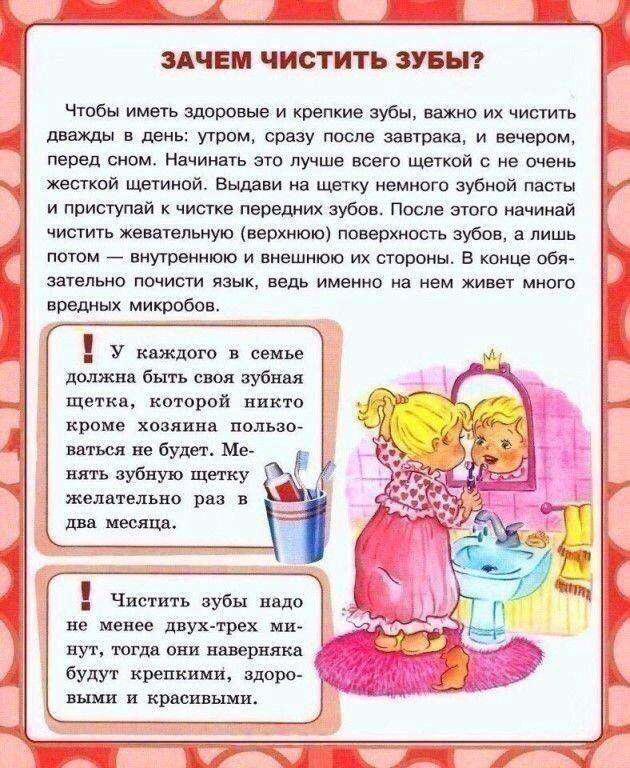 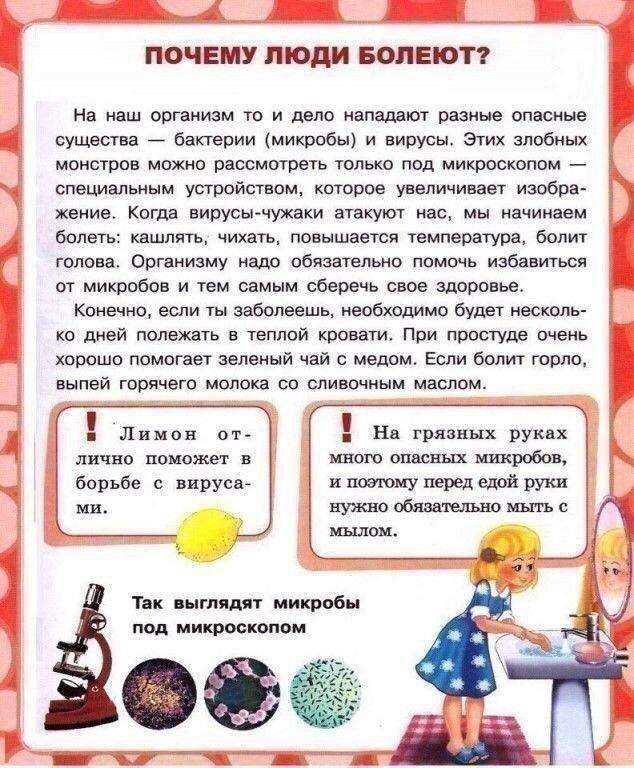 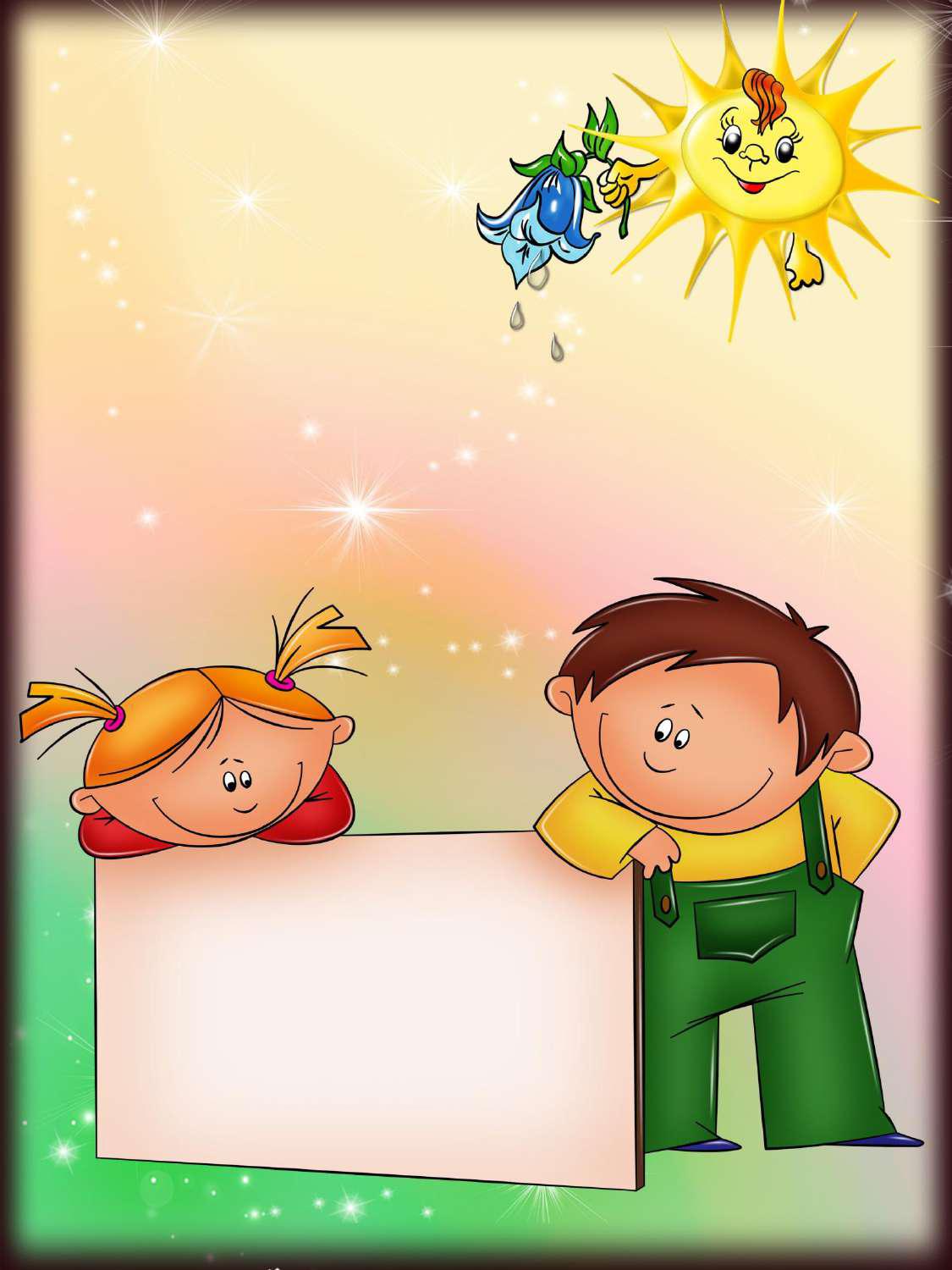 Надеемся , чтоподобранный материал будет полезен для вас и ребят!Подготовила: инструктор по физической культуре   CП д/с «Лучик» Чекмарева Т.В.